Community Annex H	Sand Lake1	Community Overview	22	Existing Evacuation Facilities Analysis	23	Evacuation Improvements Project Identification	43.1	Wayfinding	41	Community OverviewThe Sand Lake area encompasses the entirety of the Sand Lake estuary including Whalen Island and the Sand Lake Recreational Area. The low-lying region contains large swaths of land within the inundation zone, but relatively few structures. The area is also a popular destination for camping and recreational activities.2	Existing Evacuation Facilities AnalysisTsunami Wave Arrival TimeIn the XXL scenario, waves will begin to arrive at the beach in approximately 20 minutes after the earthquake begins. The wave will then arrive at Whalen Island within 24 minutes and inundate the entire zone within 34 minutes. See Appendix B for maps.Existing Evacuations Routes and SignageThe TEFIP relies on the presence of existing infrastructure and signage to inform improvement planning. While most of the existing signage is accurate, several communities have infrastructure and signage that is either inaccurate or requiring enhancement. The area has existing signage at the following locations (see Figure 1 for location of signs plotted on map):Figure 1	Existing Evacuation Signage [UPDATED MAP TO BE INCLUDED IN FINAL DRAFT] Evacuation SpeedsEvacuation speeds required to reach safety vary from slow walk to run across the area. Nearly all areas excluding the Sand Lake Recreation Area can evacuate at slow walk or walk speeds. Within the Sand Lake Recreation Area, speeds of run may be necessary to reach high ground. Figure 2	Minimum Walking Speeds 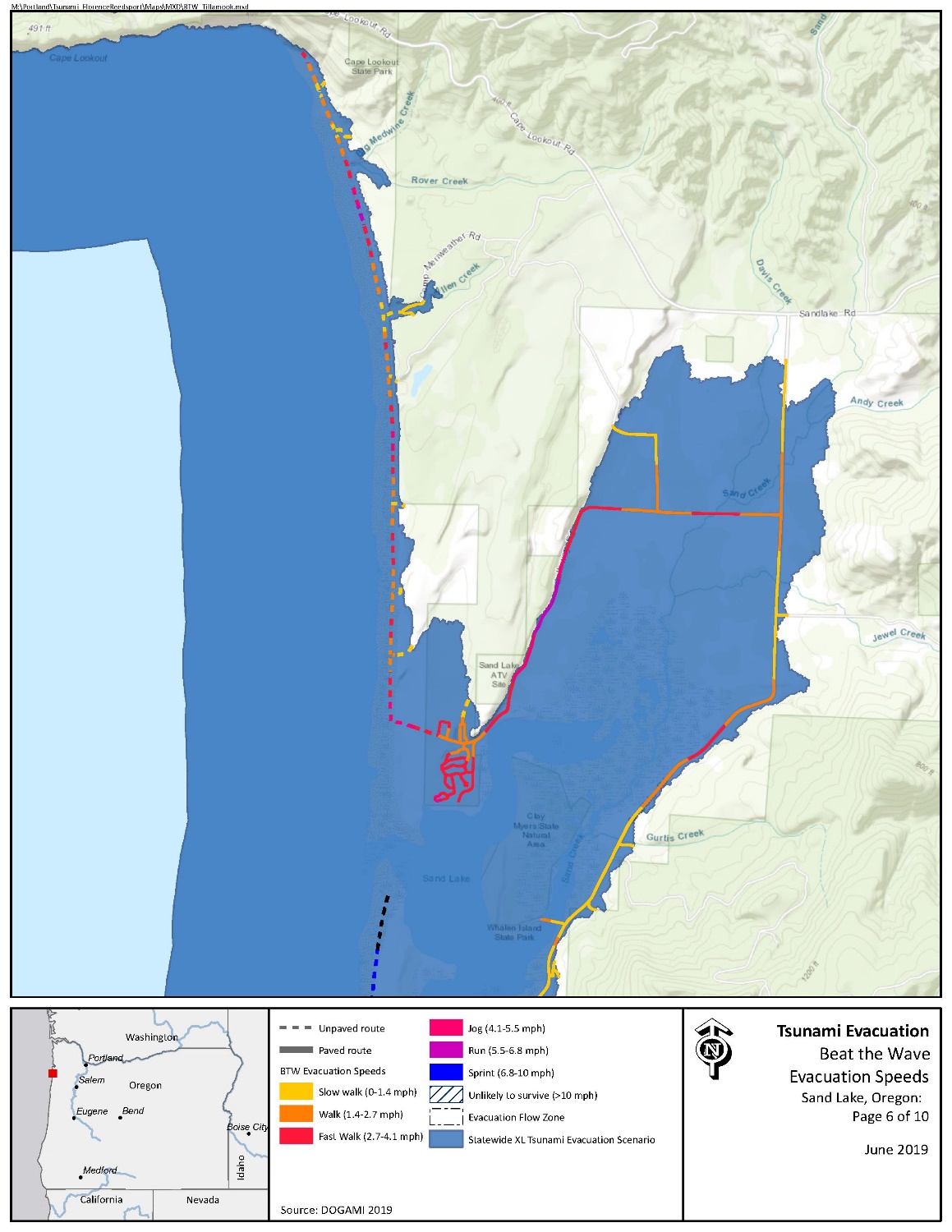 Critical FacilitiesNo critical facilities exist within the inundation zone. ConclusionsThe Sand Lake community has sufficient high ground in most areas. Additional signage and awareness campaigns will be critical in ensuring visitors are well-informed of tsunami risks in the area.    3	Evacuation Improvements Project Identification 3.1	WayfindingThe following wayfinding projects have been grouped together under a singular problem statement, as they all attempt to solve a similar issue. Problem Statement: Limited existing signage and knowledge of priority evacuation routes may present difficulty to residents and visitors in evacuating from the inundation zone. Prioritized Project Alternatives: Potential Funding Sources: Wayfinding projects can often be implemented at minimal cost by utilizing existing, ineffectively-placed signage. However, the NOAA/NWS National Tsunami Hazard Mitigation Program (NTHMP) also provides grants to fund projects throughout coastal communities. Project Beneficiaries: Wayfinding projects generally support all stakeholders in helping to promote an efficient evacuation process. In particular, residents and visitors benefit from the presence of maps and route signs to institutionalize knowledge. TypeDescriptionRecommended Improvement? (X)LocationBlue LineExisting “Leaving Zone” sign on Galloway Rd west of Derrick Rd at XXL inundation zone line.45.3035, -123.943Route SignExisting route sign in eastern parking lot for Sand Lake ATV site. Sign is partially obscured and points north, as opposed to the closest high ground, which is directly east.X – See Project 440145.2879, -123.956Route SignExisting route sign in western parking lot for Sand Lake ATV site. Sign is partially obscured and points north, as opposed to the closest high ground, which is directly east.X – See Project 480245.2879, -123.958Route SignExisting route sign in western parking lot for Sand Lake ATV site, along Galloway Rd. Sign points north.45.286, -123.958Route SignExisting route sign at entrance to Whalen Island State Park, directing evacuees east across bridge toward Sandlake Rd.45.273, -123.949Route SignExisting route sign at exit for Sandbeach Campground (U.S. Parks) pointing north toward Galloway Rd.45.284, -123.955MapExisting, but outdated tsunami inundation zone map in Sandbeach Campground. Recommended replacement of map.X – See Project 480145.284, -123.955MapExisting, updated tsunami inundation zone map in Clay Myers State Natural Area campground near restrooms.45.273, -123.950Project IDTypeDescriptionLocationPriorityPotential Project PartnersEstimated Cost4403Assembly PointRecommend placement of Assembly Point sign in sheltered area of high grounds along dunes at the Sand Lake ATV Site.45.28925, -123.954715MediumU.S. Forest Service, County Community Development$60 per sign plus labor and installation costs4401Route SignExisting route sign in eastern parking lot for Sand Lake ATV Site. Sign is partially obscured and points north, as opposed to the closest high ground, which is directly east.45.2879, -123.956HighU.S. Forest Service, County Community Development$61 per sign plus labor and installation costs4802Route SignExisting route sign in western parking lot for Sand Lake ATV Site. Sign is partially obscured and points north, as opposed to the closest high ground, which is directly east.45.2879, -123.958HighU.S. Forest Service, County Community Development$61 per sign plus labor and installation costs4404MapRecommend placement of tsunami inundation zone map in western parking lot for Sand Lake ATV Site. Location will promote awareness and education among visitors who may be unfamiliar of the tsunami risk.45.286874, -123.958406MediumU.S. Forest Service, County Community Development$500 per sign4801MapRecommend update of existing tsunami inundation zone map in the Sandbeach Campground. The existing map has degraded and is difficult to interpret. The updated map should illustrate the XXL scenario.  45.284081, -123.955326HighU.S. Forest Service, County Community Development$500 per sign4818Blue LineSandlake Rd presents many difficulties in reaching high ground as much of the area including the roadway and west are within the XXL inundation zone. However, under a Large scenario, portions of Sandlake Rd may not be fully inundated. The community should consider placement of Blue Lines or “Entering/Leaving Zone” signs along Sandlake Rd to illustrate locations that are potentially survivable. If this action is not taken, additional signage is required throughout the Sandlake Rd region north to Galloway Rd and south to Tierra del Mar to ensure adequacy of awareness and education.45.279414, -123.93948Low/HighCounty Community Development$138.80 per Blue Line or $147 per aluminum sign plus labor and installation costs4806MapNo existing infrastructure or signage exists at Sitka State Natural Area. It is recommended that the community consider placement of a tsunami inundation zone map to build awareness and education. 45.279414, -123.93948Medium Oregon State Parks$500 per sign